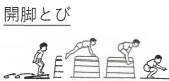 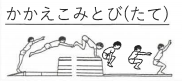 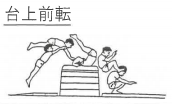 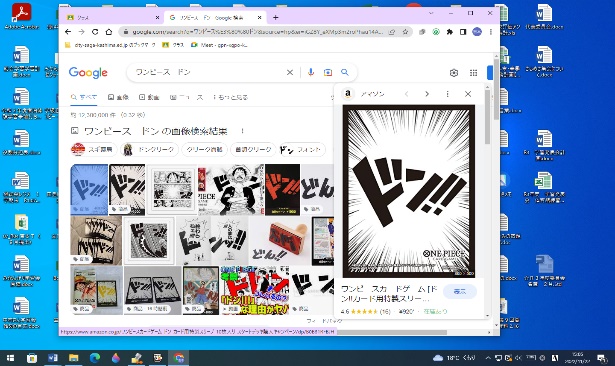 ／今日のめあて今日のめあて今日のめあて今日のめあてできたの基準→　　　友達に見て書いてもらおう！できたの基準→　　　友達に見て書いてもらおう！できたの基準→　　　友達に見て書いてもらおう！／めあて①かっこいいを増やそう！技　　　　　　　　　段ふみきり　　　　㎝友達のサイン①②③／めあて①かっこいいを増やそう！技段ふみきり　　　　㎝①②③／めあて②できたを増やそう！技段ピタッと二秒ができたら系統表にシールを貼りましょう！ピタッと二秒ができたら系統表にシールを貼りましょう！ピタッと二秒ができたら系統表にシールを貼りましょう！ピタッと二秒ができたら系統表にシールを貼りましょう！／めあて②できたを増やそう！技段ピタッと二秒ができたら系統表にシールを貼りましょう！ピタッと二秒ができたら系統表にシールを貼りましょう！ピタッと二秒ができたら系統表にシールを貼りましょう！ピタッと二秒ができたら系統表にシールを貼りましょう！振り返り・次のめあて　